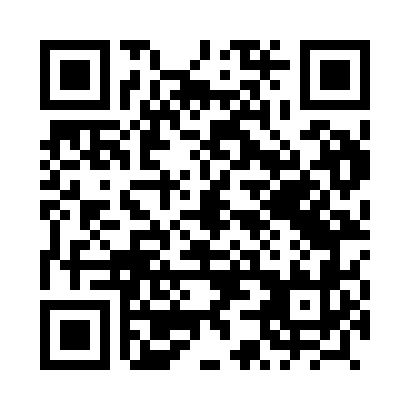 Prayer times for Zawidow, PolandWed 1 May 2024 - Fri 31 May 2024High Latitude Method: Angle Based RulePrayer Calculation Method: Muslim World LeagueAsar Calculation Method: HanafiPrayer times provided by https://www.salahtimes.comDateDayFajrSunriseDhuhrAsrMaghribIsha1Wed3:065:3212:576:038:2210:382Thu3:035:3112:576:048:2410:413Fri2:595:2912:576:058:2510:444Sat2:565:2712:576:068:2710:475Sun2:525:2512:566:078:2810:506Mon2:485:2312:566:088:3010:537Tue2:455:2212:566:098:3210:568Wed2:425:2012:566:108:3311:009Thu2:415:1812:566:118:3511:0310Fri2:415:1712:566:128:3611:0411Sat2:405:1512:566:138:3811:0412Sun2:395:1412:566:148:3911:0513Mon2:395:1212:566:158:4111:0614Tue2:385:1112:566:168:4211:0615Wed2:385:0912:566:168:4411:0716Thu2:375:0812:566:178:4511:0817Fri2:365:0612:566:188:4711:0818Sat2:365:0512:566:198:4811:0919Sun2:355:0412:566:208:4911:0920Mon2:355:0312:566:218:5111:1021Tue2:355:0112:566:218:5211:1122Wed2:345:0012:566:228:5411:1123Thu2:344:5912:576:238:5511:1224Fri2:334:5812:576:248:5611:1325Sat2:334:5712:576:258:5711:1326Sun2:334:5612:576:258:5911:1427Mon2:324:5512:576:269:0011:1428Tue2:324:5412:576:279:0111:1529Wed2:324:5312:576:279:0211:1630Thu2:314:5212:576:289:0311:1631Fri2:314:5112:586:299:0411:17